តើអ្នកទាំងអស់គ្នាធ្លាប់ធុញទ្រាន់ចំពោះការដោនឡូត Torrent តាម Utorrent or Bitorrent ដែររឺទេ? ពេលខ្លះការដោនឡូតតាមកម្មវិធីទាំងនេះវាយឺតជាងខ្ចងទៅទៀត  ​   គឺនៅពេលដែលមាន Seed/Peer ទាប....ដូចនេះអ្នកទាំងអស់គ្នាពិតជាធ្លាប់ស្រម៉ៃចង់ដោនឡូត File Torrent តាម​ IDM ហើយមែនទេ?
បើសិនជាដូចនេះក្តីស្រម៉ៃរបស់យើងបានមកដល់ហើយ    ៖
១.​ ចូលទៅក្នុងគេហទំព័រ Download torrents from the web. Fast. Easy.
២.​ ធ្វើការបង្កើតគណនី (Sign UP)
៣. យើងអាចចូលទៅក្នុងគេហទំព័រណាដែលមាន torrent ហើយធ្វើការ Copy link នោះយកទៅដាក់ក្នុង torrific ហើយចុចពាក្យ Get
***ត្រង់ Copy Link នោះគឺយើង Mouse ស្តាំ​ ទៅលើ Link ដែលសំរាប់ដោនឡូត File torrent ។​ ហើយយកពាក្យ copy link location.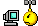 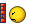 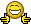 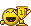 
វិធីដោនឡូត Torrent តាម IDM......« on: 11 Nov 2011 ម៉ោង 03:46 pm »Reply Quote Thank You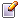 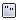 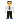 